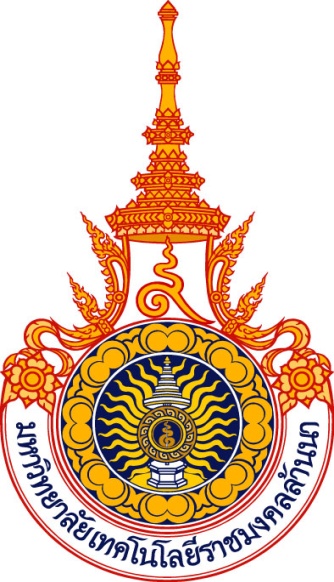 ใบสมัครเพื่อรับเลือกตั้งเป็นกรรมการสภามหาวิทยาลัยจากคณาจารย์ประจำ มหาวิทยาลัยเทคโนโลยีราชมงคลล้านนาคณะ...............................................................................เขตจังหวัด................................................................................ข้อมูลส่วนตัวชื่อ – สกุล..............................................................................................................................ตำแหน่งทางวิชาการ/ตำแหน่งบริหาร....................................................................................วันที่บรรจุ..................................รวมอายุปฏิบัติราชการ (นับถึงวันสมัครต้องไม่น้อยกว่าเจ็ดปี)ที่อยู่ปัจจุบัน...............................................................................................................................เบอร์โทรศัพท์............................................................................................................................ประวัติการศึกษา (เรียงจากคุณวุฒิสูงสุด)3.ประวัติการปฏิบัติราชการ4. ผลงานที่เป็นที่ยอมรับ1........................................................................................................................................................................................2........................................................................................................................................................................................3........................................................................................................................................................................................4........................................................................................................................................................................................5........................................................................................................................................................................................	ข้าพเจ้าขอรับรองว่า ข้อความข้างต้นเป็นความจริงทุกประการ							ลงชื่อ........................................................ผู้สมัคร							      (......................................................)							วันที่...............เดือน........................พ.ศ..............ปีที่จบการศึกษาวุฒิการศึกษาที่ได้รับคณะ/สาขาสถาบันศึกษาตำแหน่งเริ่มตั้งแต่สิ้นสุดเมื่อระยะเวลา